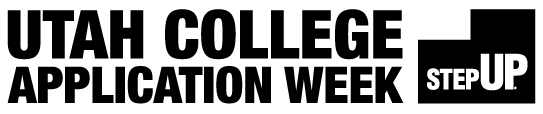 *Indicates times the college reps will be here to help. ~ You can come during any of the times to apply to any college, but try to come when the college rep is here for the college you most want to attend.  Also, if you would like to apply to a college that is not listed above, you may come during any of the scheduled times.  
  ~ You must inform your teacher before leaving class that you are going to the computer lab,                (C-30) for UCAW.   You must sign in at the computer lab upon arrival and sign out when you leave.  ~ Bring your Social Security # and Driver’s License # with you.  You will need these to apply.  ~ In addition to completing college applications, we encourage you to apply for an FSID# (the first step to completing the FAFSA.)   ~ You must bring a debit or credit card to pay the college application fee.  If you cannot afford to pay the fee, please see your counselor before attending any of the above sessions.  The following colleges will be providing admission fee waivers during the month of October:  DSU, SUU, Westminster & Snow.  College application fees are listed on the back of this form.Don’t forget to come to FAFSA night on Nov. 5 from 5-8 PM, to get help completing the FAFSA (application for grants, loans and work study.)                                        Utah College Application Week Activities+ Every day during the week a different college pennant will be hidden somewhere on the school campus.  We will announce which college pennant is being hidden each day, and the student who finds the pennant and brings it to the Counseling Office will get a prize.

+ Twice each day there will be a drawing for prizes, from the names of those who have come to the computer labs to complete applications.

+ Wednesday, Oct. 9 – Students & teachers - Wear clothing from any college.  Come to the Counseling Office to get a treat for dressing up!  Teachers too!  (We may peak in some classrooms to see if anyone is wearing college gear, and give out prizes.)     Oct. 7     Oct. 8      Oct. 9       Oct. 10      Oct. 118:00 -
11:30        USU*          
          UVU*              SUU*      
       DIXIE*              SNOW*  
  Any College11:30 -2:30    
   Any College         SUU*              
      U of U*          BYU*       
  Any College 